План  «Неделя правовых знаний» в рамках Всемирного дня ребенка   с 20.11.2017 г.   -   25.11.2017 г.Заместитель директора по ВР                                                                              С.А. Аксарина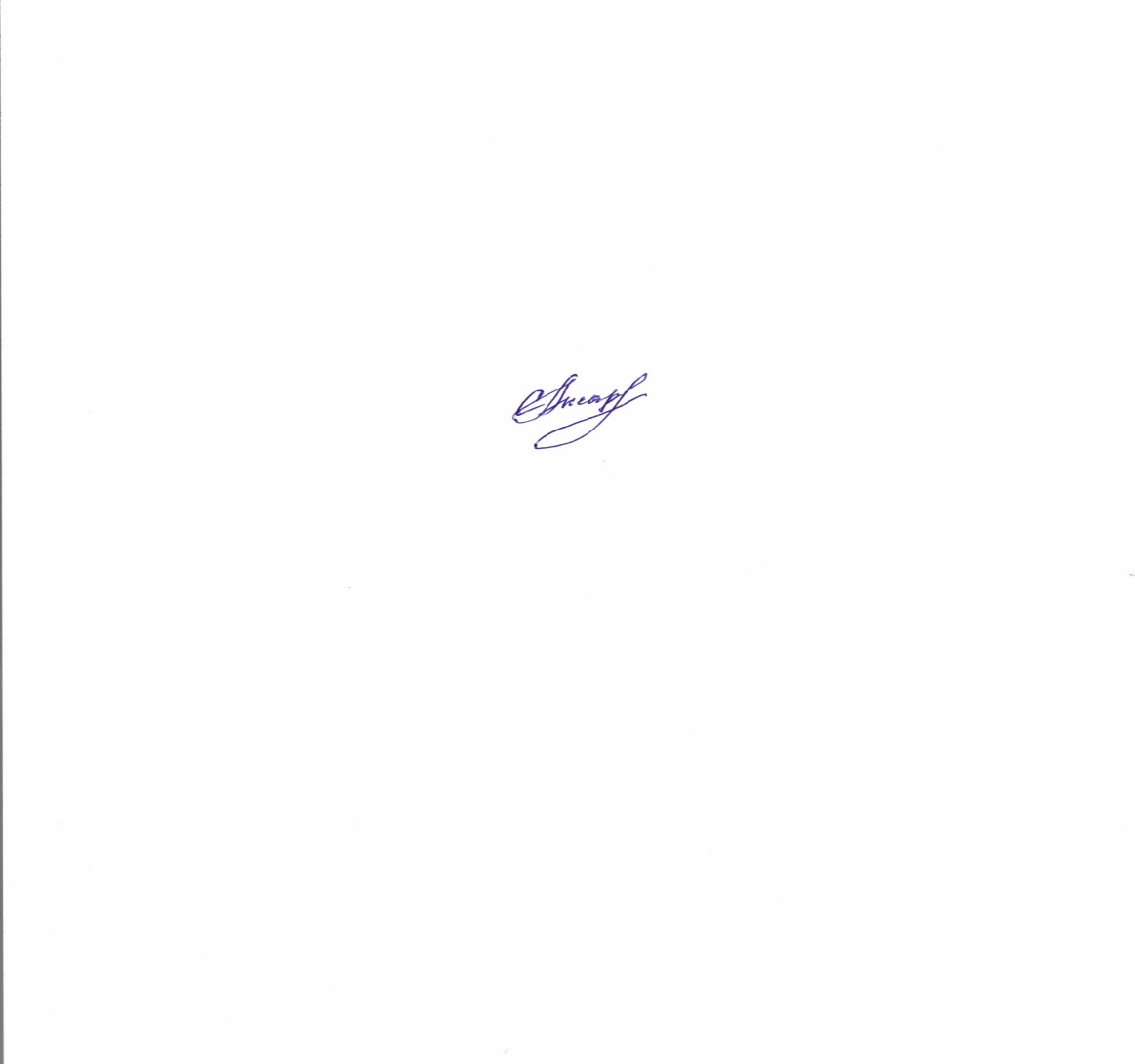 № п/пМероприятие КлассДата проведения Ответственный1.Оформление информационного стендаВ течение неделиЕ.Я. Большакова, социальный педагогС.А. Аксарина, заместитель директора по ВР2.Изготовление брошюры «Мои права, мои обязанности»6 – 9  В течение неделиС 20 по 22 ноябряГ.С. Ушакова, библиотекарькл. руководители, воспитатели семейных групп3.Изготовление и распространение буклета «Знать должен каждый!» 6 - 9В течение неделиС 20 по 22 ноября О.И. Пукий, заместитель директора по семьям4.Классные и воспитательские часы «Правовые знания - вопросы и ответы»2 – 9 В течение неделиС 20 по 24 ноября Кл. руководители, воспитатели семейных групп5.Уроки по правовым знаниям8 – 9  В течение неделиА.В. Слонова, учитель обществознания6.Совет ученического соуправления «Право, Гражданин, Государство»4 - 921 ноября   Г.А. Черноокая, педагог – организатор,     совет ученического соуправления «Радуга»7.  День правой помощи детям, приуроченный ко Всемирному дню ребенка,(беседы, консультации по вопросам прав и обязанностей учащихся)Распространение буклетов: - «Права и обязанности несовершеннолетних в зависимости от возраста»:- «Ознакомление с действующим законодательством»;- «Права детей-сирот и детей, оставшихся без попечения родителей»;-«Какие предусмотрены дополнительные меры социальной поддержки детей-сирот и детей, оставшихся без попечения родителей?»;- «Изменение порядка обеспечения жильём»;- «Профилактика конфликтов с детьми;-«Отобрание ребенка при непосредственной угрозе жизни ребенка или его здоровью».2 - 920 ноябряЕ.Я. Большакова, социальный педагог, Л.В. Блискунова, педагог - психолог  8.Викторина «Знай и выполняй»5 - 6В течение недели  Е.Я. Большакова, социальный педагог 10. «Правоград зовет играть» (игры на большой перемене) 2 - 6В течение недели  Старшие друзья11.Анкетирование: «Твои права»5 - 9В течение недели Е.Я. Большакова, социальный педагог 12.Книжная выставка: «Ваши права» 2 - 9В течение неделиГ.С. Ушакова, библиотекарь 13.Игра «Правовой турнир» 7,8, 925 ноября Е.Я. Большакова, социальный педагог14.Кабинет правовой помощи      (консультирование учащихся по вопросам их прав и обязанностей)2 - 9В течение неделиЕ.Я. Большакова, социальный педагог 15.Занятие «Права маленького гражданина»2 - 4В течение недели Е.Я. Большакова, социальный педагог16.Соревнования по стритболу посвящённые «Всемирному дню ребенка» 5 – 6 7 - 8В течение неделис 20 по 22М.В. Майзингер, педагог ДОД